Č’ ОШ „Mирослав Антић“ ФутогКРИТЕРИЈУМИ ЗАОЦЕЊИВАЊЕ УЧЕНИКАХЕМИЈА, VII РАЗРЕДНаставница:Радојка Јоканић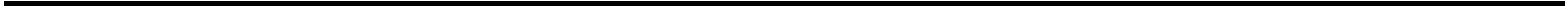 напредак усавладавањушколскогстепенангажовањаученикаКритеријуми за бројчанооцењивањепрограмауспеха ученикаодличан 5У потпуности показује способност трансформацијезнања и примене у новим ситуацијамаЛако логички повезује чињенице и појмовевеомазначајан Самостално изводи закључке који се заснивају наподацимавеома високРешава проблеме на нивоу стваралачког мишљењаи у потпуности критички расуђујеПоказује изузетну самосталност уз изузетно високстепен активности и ангажовањаврлодобар 4У великој мери показује способност примене знањаи логички повезује чињенице и појмовеСамостално изводи закључке који се заснивају наподацимаРешава поједине проблеме на нивоу стваралачкогмишљења и у знатној мери критички расуђујеПоказује велику самосталност и висок степенактивности и ангажовањазначајанвисокдобар 3У довољној мери показује способност употребеинформација у новим ситуацијамаУ знатној мери логички повезује чињенице ипојмовеВећим делом самостално изводи закључке који сезаснивају на подацима и делимично самосталнорешава поједине проблемеостварујенапредакуз помоћнаставникаУ довољној мери критички расуђујеПоказује делимични степен активности иангажовањадовољан 2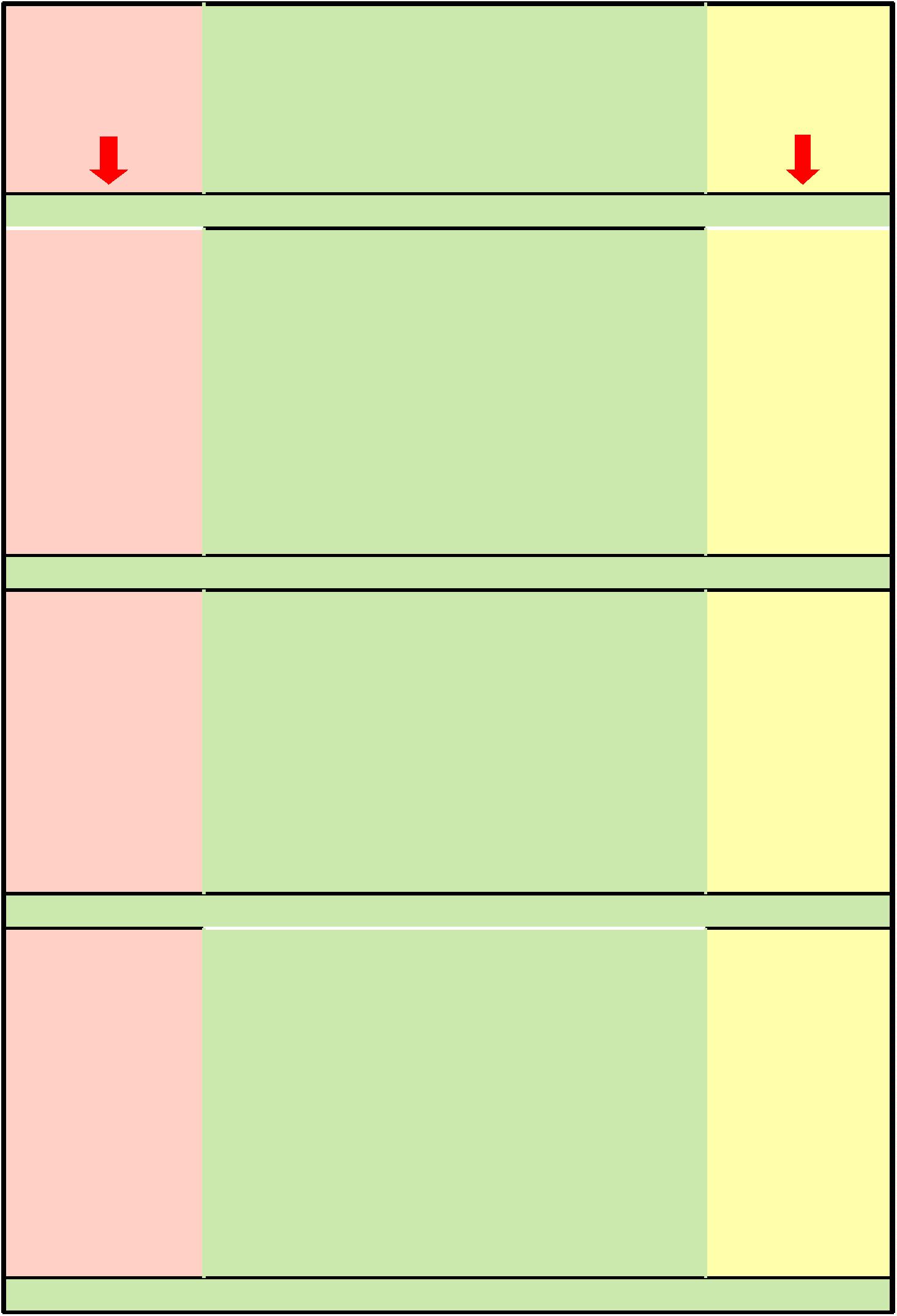 Знања која је остварио-ла су на нивоурепродукције, уз минималну применуУ мањој мери логички повезује чињенице ипојмове и искључиво уз подршку наставницеизводи закључке који се заснивају на подацимаПонекад је самосталан-лна у решавању проблема иу недовољној мери критички расуђујеуз значајнупомоћнаставникаминималаннапредакПоказује мањи степен активности и ангажовањанедовољан 1ни уз помоћ  Знања која је остварио-ла нису ни на нивоуни уззначајнупомоћпрепознавања и не показује способнострепродукције и примененаставникане остварујеминималаннапредакНе изводи закључке који се заснивају на подацимаКритички не расуђујеНе показује интересовање за учешће уактивностима нити ангажовањенаставникаУченик коме је услед социјалне ускраћености, сметњи у развоју, инвалидитета, тешкоћа у учењу,ризика од раног напуштања школовања и других разлога потребна додатна подршка у образовањуи васпитању оцењује се на основу ангажовања и степена остварености циљева и исходадефинисаних планом индивидуализације и ИОП-ом.Уколико ученик стиче образовање и васпитање по ИОП-у 1, оцењује се на основу ангажовања истепена остварености исхода, уз прилагођавање начина и поступка оцењивања.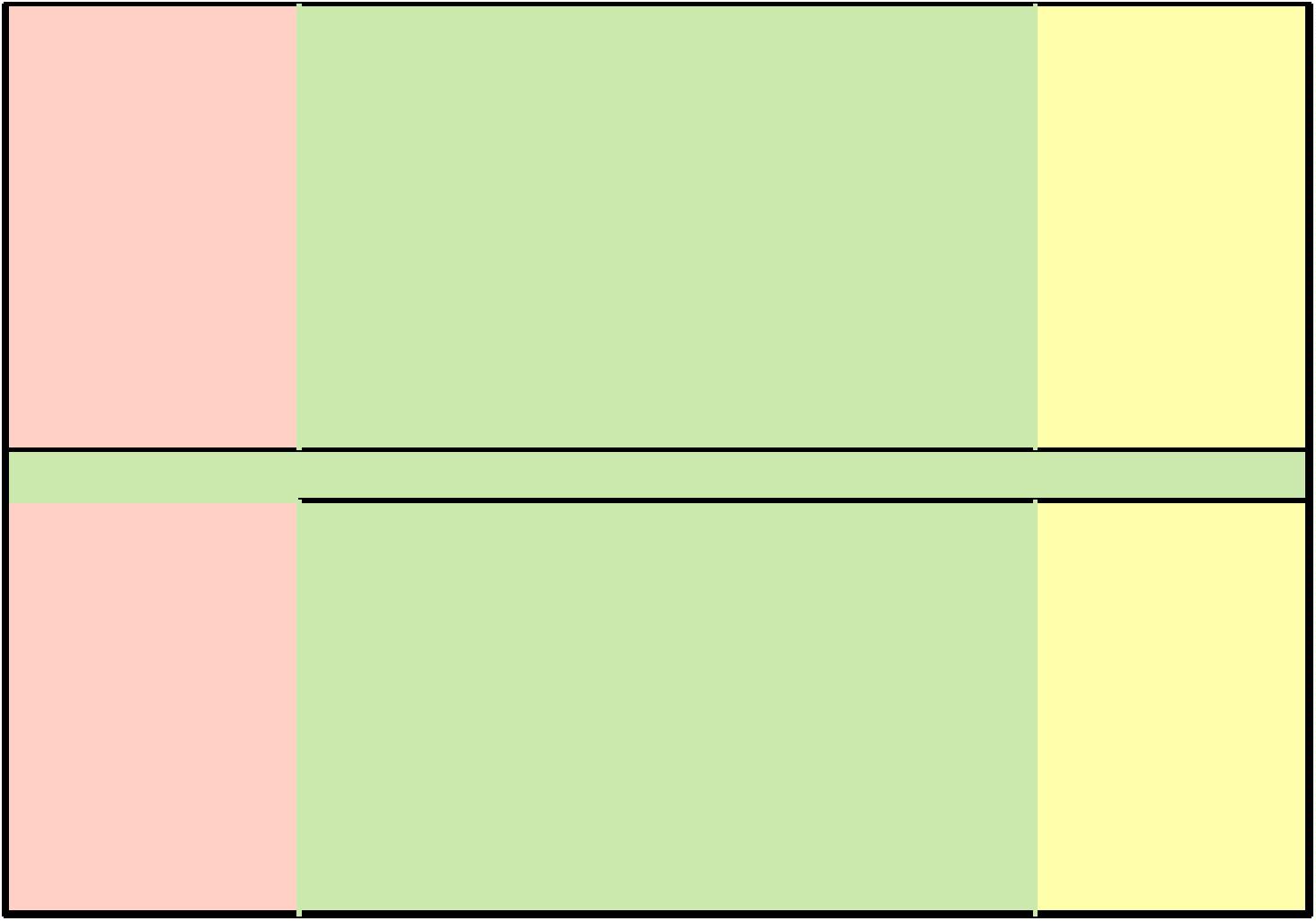 Уколико ученик стиче образовање и васпитање по ИОП-у 2, оцењује се на основу ангажовања истепена остварености прилагођених циљева и исхода, који су дефинисани у персонализованомплану наставе и учења, уз прилагођавање начина и поступка оцењивања.Ученику који стиче образовање и васпитање по индивидуалном образовном плану, а не остварујепланиране циљеве и исходе, ревидира се индивидуални образовни план.Ученик са изузетним способностима који стиче образовање и васпитање на прилагођен и обогаћенначин, применом индивидуалног образовног плана, оцењује се на основу праћења остваривањапрописаних исхода и стандарда постигнућа и ангажовања.Ученик се оцењује на основу усмене провере постигнућа, писмене провере постигнућа. Ученик сеоцењује и на основу активности и његових резултата рада, а нарочито: излагања и представљања(резултати истраживања, модели, постери и др.), рада на пројектима.Писмене провере знања, осим петнаестоминутних провера,се најављују ученицима и одржавајупрема унапред утврђеном распореду.БОДОВНА СКАЛА ПРИЛИКОМ ОЦЕЊИВАЊА КОНТРОЛНИХ ЗАДАТАКАНедовољан (1) – мање од 30%Довољан (2) – 30 - 49%Добар (3) – 50 - 69%Врло добар (4) – 70 - 89%Одличан (5) – 90 - 100%КРИТЕРИЈУМИ ОЦЕЊИВАЊА УЧЕНИЧКИХ ПРОДУКАТА-РЕЗУЛТАТА РАДА(панои-постери, ППТ или други начини приказа продукта, настали као производ креативности и већегстепена ангажовања ученика)ЕЛЕМЕНТИ ОЦЕЊИВАЊА УЧЕНИЧКИХ ПРОДУКАТАОЦЕНАСадржај мора да одговара задатој теми.Припремљен плакат или ППТ или други продукт презентује уз читање безизлагања наученогДОВОЉАН (2)Тачност презентованих информацијаСадржај мора да одговара задатој теми.Припремљен плакат или ППТ или други продукт презентује уз излагањенаученог садржаја из уџбеникаДОБАР (3)Тачност презентованих информацијаСадржај мора да одговара задатој теми.Припремљен плакат или ППТ или други продуктИзлагање наученог садржаја из уџбеника и других извораИздвајање тезаВРЛО ДОБАР (4)Писање формула и једначина (ако их тема садржи)Тачност презентованих информацијаСадржај мора да одговара задатој теми.Припремљен плакат или ППТ или други продукт.Излагање наученог садржаја из уџбеника и ван уџбеникаИздвајање тезаПисање формула и једначина (ако их тема садржи)Постављање питања одељењу вазаних за тему излагања, током и наконизлагањаОДЛИЧАН (5)Тачност презентованих информација*** Напомена:Када су у питању продукти истраживања везани за теме које не се не налазе у уџбенику, пројекти имодели, осим критеријума наведених у табели, вредноваће се и додатни критеријуми, у зависностиод природе конкретне теме, са којима ће ученици бити упознати благовремено. Наставник је уобавези да упозна ученике са додатним критеријумима.Ученици се могу оцењивати и из лабораторијских вежби, у зависности од могућности-услова рада.ОЦЕЊИВАЊЕ РАЧУНСКИХ ЗАДАТАКАРачунски задаци се оцењују на два начина: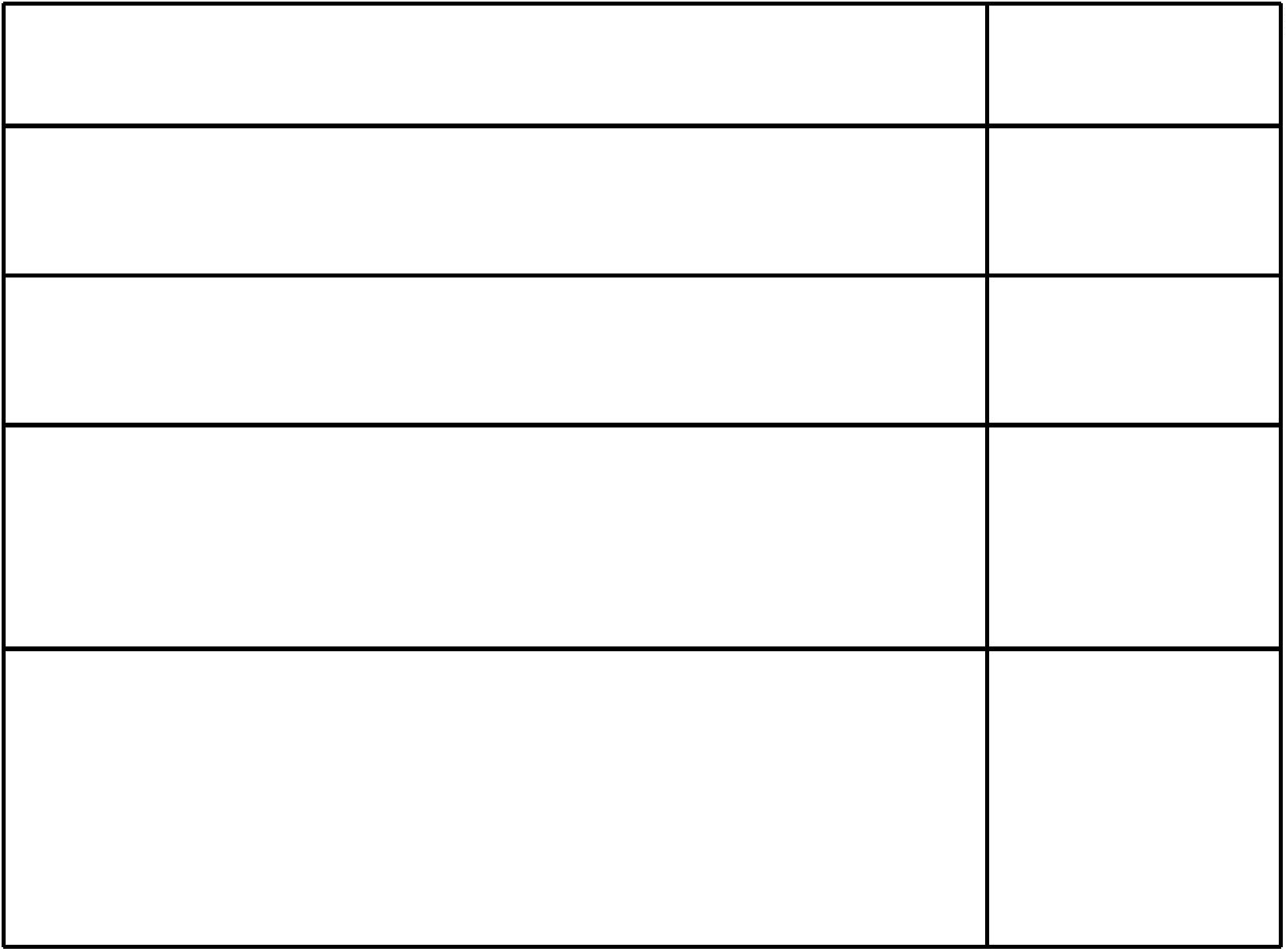 1. у оквиру контролног задатка (задатак носи одређени број бодова)2. појединачним оцењивањем ученика (диференцирани задаци, по избору ученика).ОПШТИ ЕЛЕМЕНТИ ОЦЕЊИВАЊА ЗНАЊА ПРИОЦЕНАУСМЕНОМ ОДГОВАРАЊУУченик-ца ни самостално, ни уз помоћ наставника не дефинишехемијске појмове, појаве, величине.НЕДОВОЉАН (1)ДОВОЉАН (2)Ученик-ца претежно самостално или уз помоћ наставника набраја,препознаје, наводи, дефинише основне хемијске појмове,изграђивачке честице, својства, величине, процедуре, правила,примену супстанци, представнике класа једињења, примере илипојаве, влада основном хемијском симболиком.Ученик-ца самостално или уз мању помоћ наставника дефинишепојмове или појаве, разликује значење једних појмова од других,врши једноставне експерименте, разликује примере изсвакодневног живота, описује структуру, саставља хемијскеформуле, врши једноставнија израчунавања на основу формула,правилно обележава ознаке и јединице мере физичких величина,именује једноставнија органска једињења, уређује или пишеједноставније једначине.ДОБАР (3)Ученик-ца изводи експериментеиидентификује резултате,табеларно и графички приказује резултате, објашњава структурусупстанци и честица, пише различите врсте формула, објашњавазначење појмова, формулација и појава, решава рачунске задатке изобласти структуре супстанце, раствора, стехиометријскихизрачунавања, саставља сложеније формуле једињења, уређује исаставља једначине, влада номенклатуром.ВРЛОДОБАР (4)ОДЛИЧАН (5)Ученик-ца идентификује поступке и процедуре, објашњава и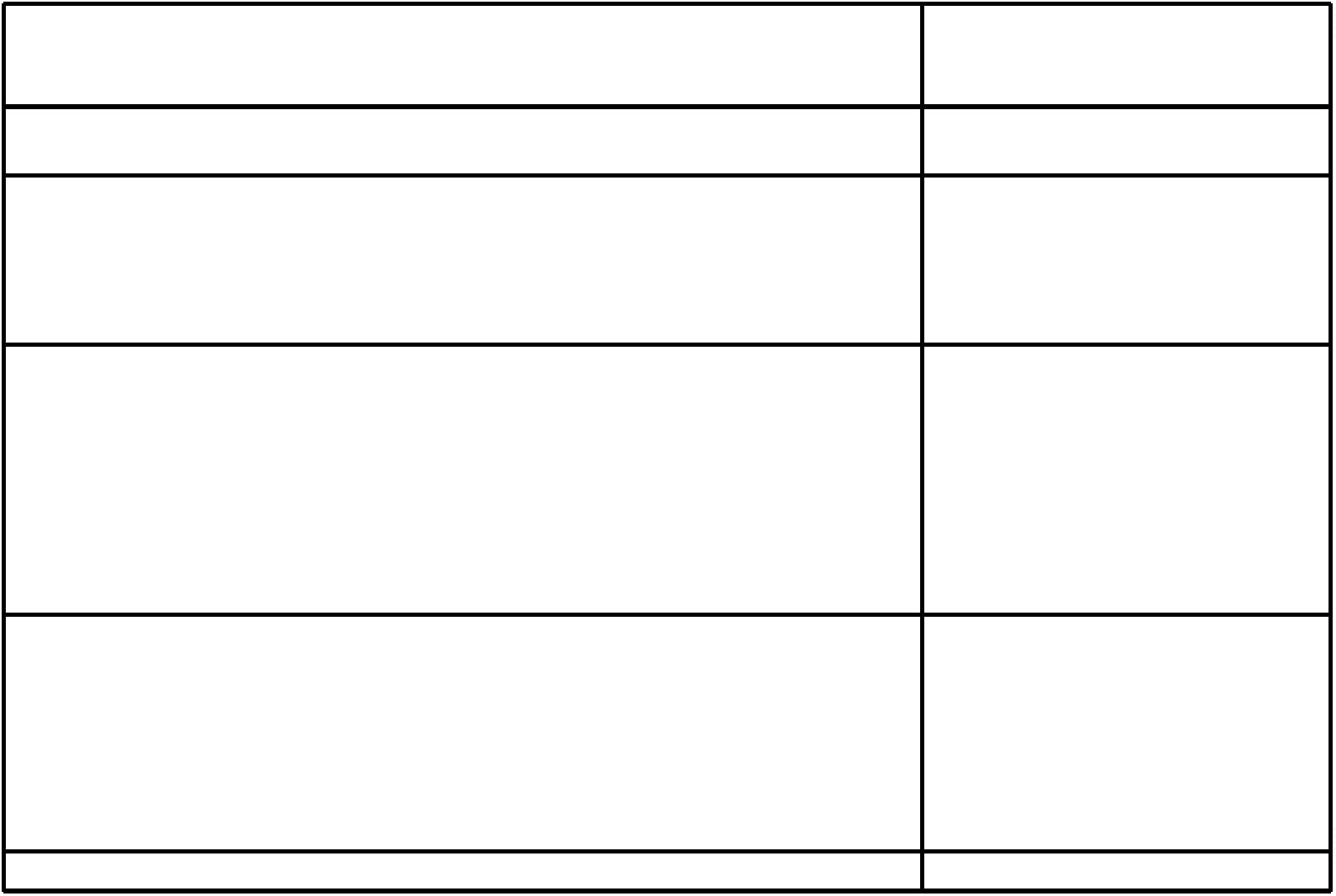 анализира процесе, појаве, структуре, на основу изграђивачкихчестица, узрочно-последично повезује појмове, решава сложенерачунске задатке, уређује и пише сложене једначине, владасложенијим примерима номенклатуре, повезује градиво у оквирудате теме, предмета, природних наука и свакодневнег живота.АКТИВНОСТ НА ЧАСУПРОЦЕНАТ ЧАСОВА НА КОЈИМА ЈЕ УЧЕНИК БИОПРИСУТАН И АКТИВНО УЧЕСТВОВАО У РАДУОЦЕНАмање од 20 %од 20 до 39 %од 40 до 59 %од 60 до 79 %од 80 до 100 %НЕДОВОЉАН (1)ДОВОЉАН (2)ДОБАР (3)ВРЛОДОБАР (4)ОДЛИЧАН (5)С обзиром да од природе личности ученика зависи и активност ученика на часу, оцена изактивности је афирмативна и уписује се у дневник искључиво по жељи ученика.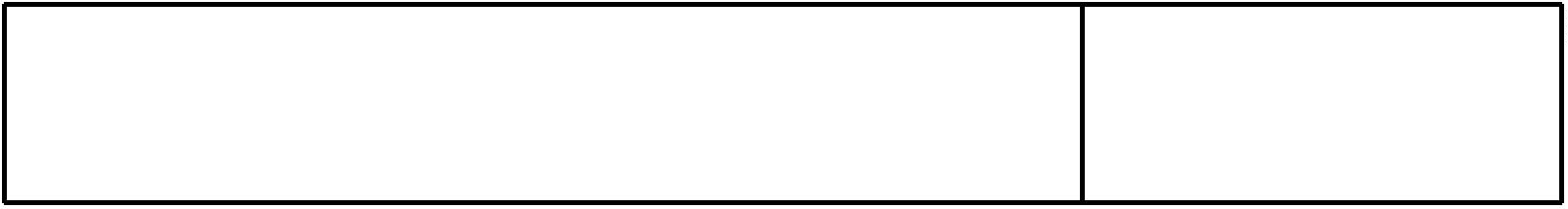 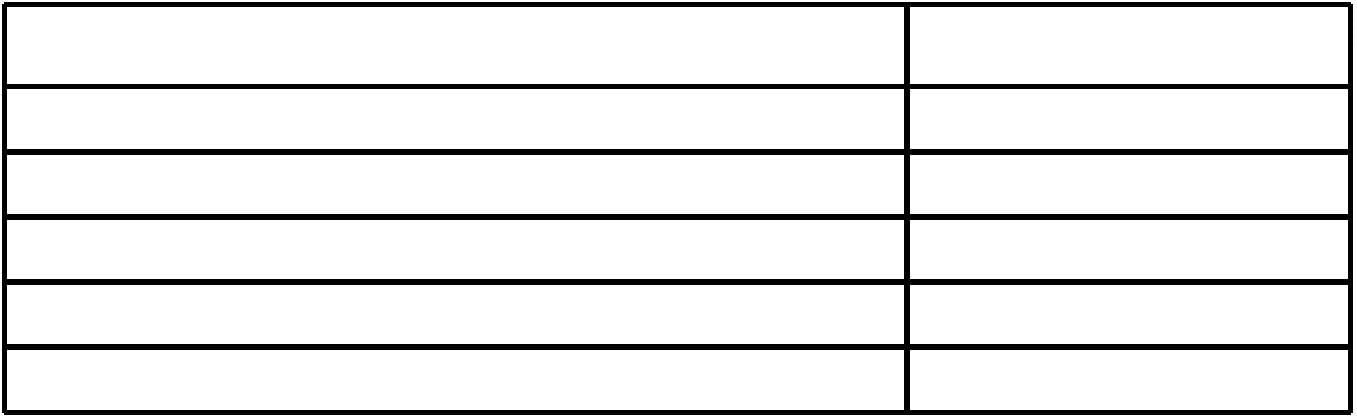 Критеријуми усменог оцењивања изражени у односу на исходе по наставним темамадовољан (2)хемију сврстава уприродне иексперименталне науке;добар (3)врлодобар (4)одличан (5)- објасни како се у хемијидолази до сазнања,објашњава принциподрживог развоја;-- наводи примере практичне - прави разлику измеђупримене елемената,једињења и смеша изсопственог окружења;елемената, једињења исмеша из свакодневногживота на основу њихове-дефинише предметпроучавања хемије;-и материје;- дефинише чисте супстанце сложености;дефинише појам супстанце хемијске елементе,- објашњава разлику измеђухемијских елемената иједињења;једињења и смеше;-наводи супстанцу и- разликује супстанцу одфизичког тела, супстанцу одфизичког поља;- повезује практичнупримену елемената,једињења и смеша изсопственог окружења сањиховим својствима;физичко поље као обликепостојања материје;-наводи основне врстесупстанци и примере;дефинише појам смеша и-препознаје примере смешаиз свакодневног окружења;-повезује хемију са другимнаукама и професијама;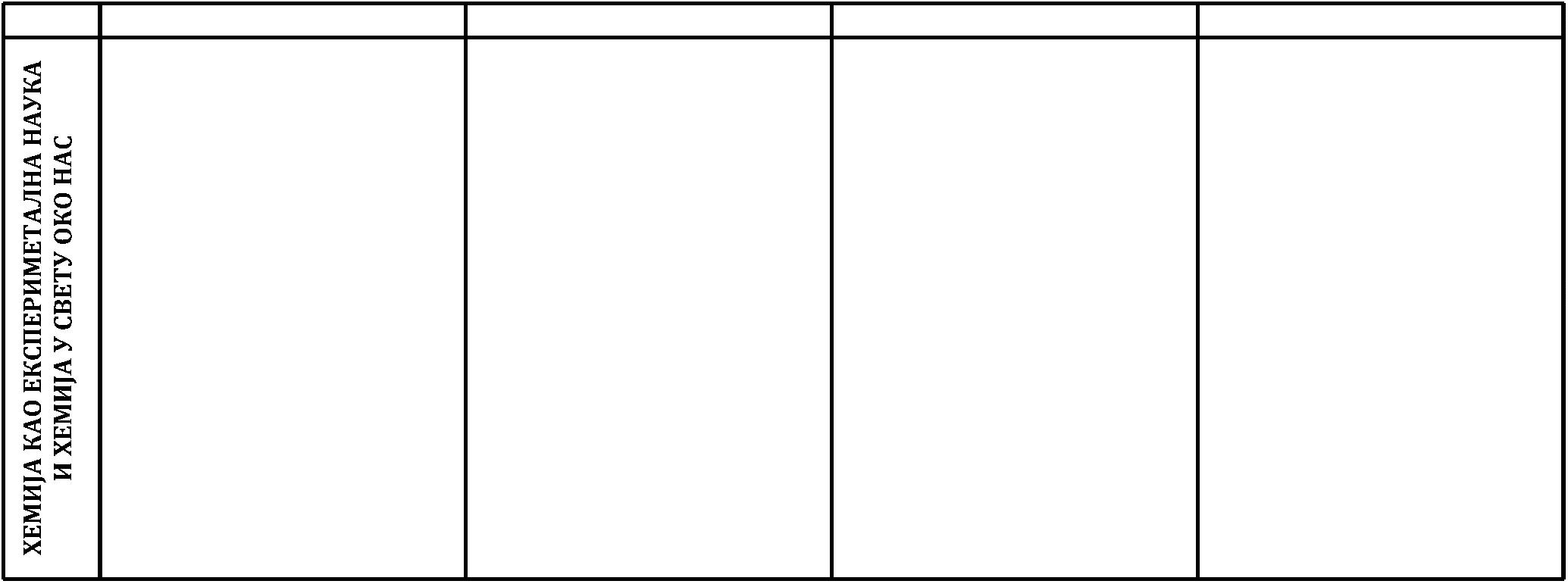 -наводи правила понашања - правилно рукујеу хемијској лабораторији; лабораторијским посуђем,наводи какве незгоде могу прибором и супстанцама;- описује основне операције - експериметалнолабораторијске технике(загревање супстанци напојединачно или у групииспита, опише и објасни-настати у хемијскојлабораторији и мерезаштите;- наводи назив и употребуосновног лабораторијскогпосуђа и прибора;- организују радно место,припрем и одлаже прибор и - наводи примере физичких хемијска својства супстанцибезбедан начин, пресипање физичка и хемијска својстватечности и безбедноруковање супстанцама,посуђем и прибором);и физичке и хемијскепромене супстанце;- повезује физичка и-описује како се испитујемирис супстанци направилан и безбедан начин други материјал за рад;(2); - дефинише експеримент,и хемијских својстава,физичких и хемијскихса њиховом применом;- примењује знања освојствима и променамасупстанци на новимпримерима;-набраја шта садржифизичка и хемијска својства, промена;физичке и хемијскепромене;ормарић за прву помоћ ухемијској лабораторији;-наводи којим врстама- разликује физичка ихемијска својства и променесупстанци на наведенимпримерима;промена супстанцеподлежу;довољан (2)добар (3)врлодобар (4)одличан (5)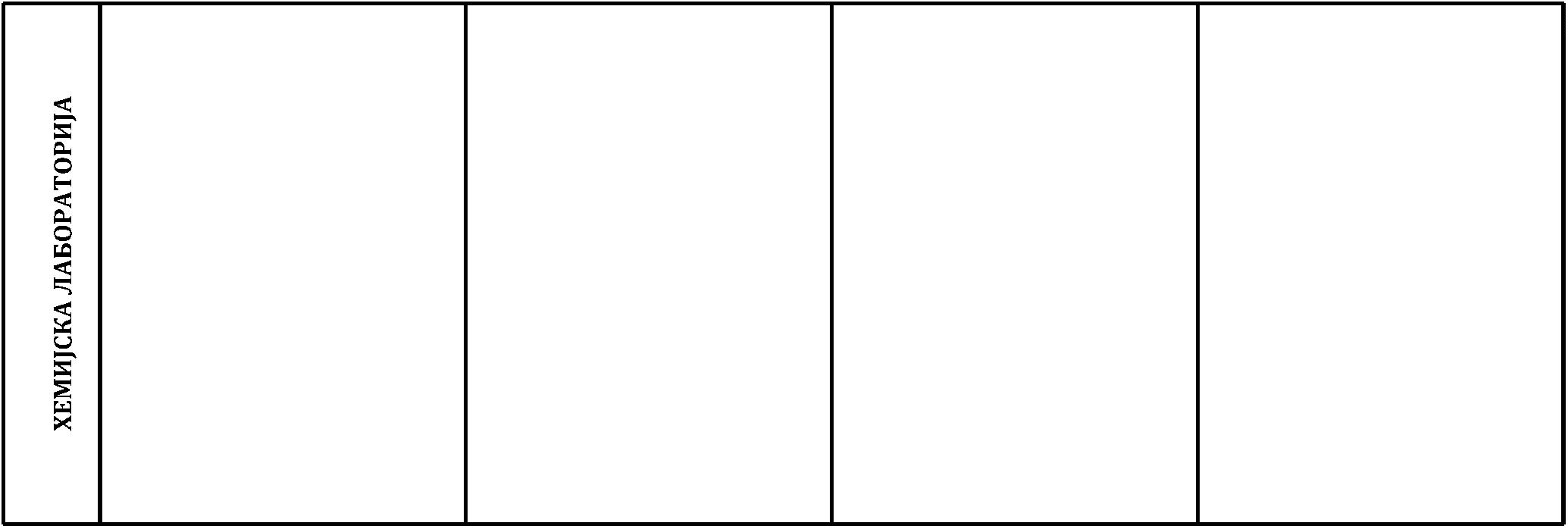 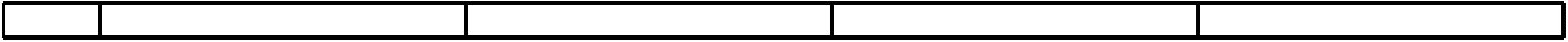 -зна да се супстанца састоји - наводи квалитативно и- пише распоред електронапо новоима (три нивоа);- дефинише појам изотопа;- наводи називе изотопеводоника, препознајепримере изотопа елемената, - одређује положај елементанаводи примену изотопа; у Периодном систему на- дефинише појам елемента основу атомског броја (бројпротона), односнo броја и(савремена дефининиција); распореда електрона у- описује како се мењаенергија електрона саудаљавањем од језгра;- зна шта су валентниелектрони и симболичкипредставља валентнеелектроне Луисовимсимболима;- пише распоред електронапо новоима (четири нивоа);- одређује положај елементау ПСЕ на основу задатихпараметара;из честица;--да нуклеони (протони инеутрони) чине језгро, аелектрони образујуквантитативно значењесимбола хемијскихелемената;дефинише појам атома;описује структуру атома,- наводи односе масапротона, неутрона иелектрона;- описује структуруелектронског омотача и зна на основу атомског бројада се електрони у атомуразликују по енергији(енергетски нивои);електронски омотач;-пише ознаке електрона,протона, неутрона;наводи наелектрисања-омотачу;- повезује својства елементаи његов положај уПериодном систему наоснову атомског броја (бројпротона), односнo броја ираспореда електрона уомотачу;протона, неутрона иелектрона;--- израчунава максималниброј електрона у првачетири нивоа;пише хемијске симболе;наводи четири врстехемијских елемената;- пише распоред електронапо новоима (два нивоа);-дефинише појам атомскоги масеног броја и уме да наоснову задатих параметара(атомског и масеног броја)израчуна бројелементарних честица уатому;- одређује валентни ниво иброј валентних електрона;- пореди наелектрисање имасу протона, електрона инеутрона;- пореди наелектрисање имасу и величину атомскогјезгра и електронског- повезује структуру атомаплеменитих гасова сањиховим својствина изаступљеношћу у природи.-уме да пронађе податкедате у таблици Периодногсистема елемената (атомски омотача;број, група, периода); - описује структуру ПСЕ;дефинише појамкоефицијента;објашњава да је стварна--маса атома мала исконцентрисана у језгру;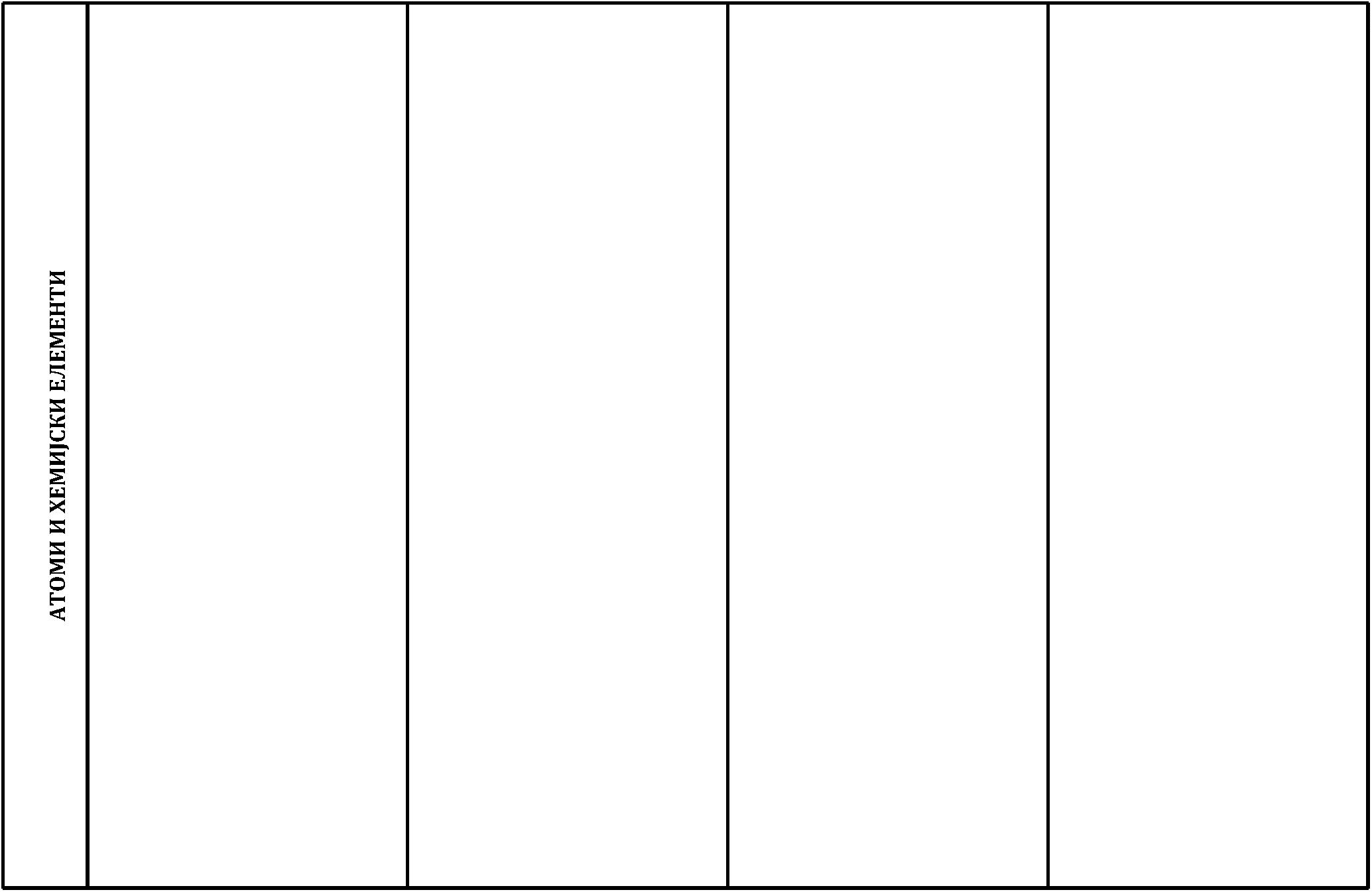 довољан (2)добар (3)врлодобар (4)одличан (5)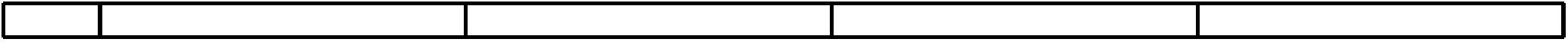 -зна да су чисте супстанце- дефинише појам јонске иковалентне везе, разликујеполарну и неполарну- разуме значење да се ухемији користе- електронским једначинамапредставља промене напоследњем енергетскомнивоу при стварањухемијске везе;- објашњава разлику измеђучистих супстанци(елемената и једињења) исмеша, на основу врстачестица које их изграђују;- упоређује сличности иизграђене од атома,молекула и јона;-може бити поларна инеполарна;--елемената градековалентну, а које јонскувезу;електронске, структурне имолекулске формуле иразуме њихово значење;- објашњава како од атоманастају јони, како од атоманастају молекули, то јестописује разлику измеђуатома, јона и молекула;наводи да ковалентна веза ковалентну везу;- зна који је тип хемијскевезе заступљен умолекулима елемената,ковалентним и јонскимједињењима;дефинише молекуле;разликује које врсте- наводи и објашњавапримере молекула код којих - објашњава значење појма-наводи да ковалентна веза су заступљене једнострука,хемијске формуле једињења разлике између структуреможе бити једнострука,двострука и трострука;двострука и трострука веза, са јонском везоматома, јона и молекула поброју и врсти субатомскихчестица и како од њиховогброја зависи наелектрисањепримере молекулаелемената и молекулаједињења;- разликује електронске,структурне и молекулскеформуле;(формулске јединке);- наводи својства јонских иковалентних супстанци;- наводи пример кристалних атома, молукла и јона;решетки;- разликује хемијскеелементе и једињења наоснову хемијских симбола и које их изграђују;формула;-зна шта је валенцаелемента;наводи квалитативно и-квантитативно значењехемијских формула;- разликује кристалне одаморфних супстанципрема уређености честица-дефинише и разликујепојам индекса икоефицијента;- разликује структуруатомских, јонских и-уме да на основу формуле- наводи примере поларниходреди валенцу елемената и и неполарних молекула;обрнуто, пише формулеједињења;молекулских кристалнихрешетки;- повезује тип хемијске везеса својствима јонских иковалентних супстанци икристалним решеткама којеих граде;- представља структурумолекула и јона помоћумодела симбола и формула;-дефинише јоне, анјоне,катјоне;дефинише валенцу у-јонским и ковалентнимједињењима;-повезује тип хемијске везеса својствима супстанци;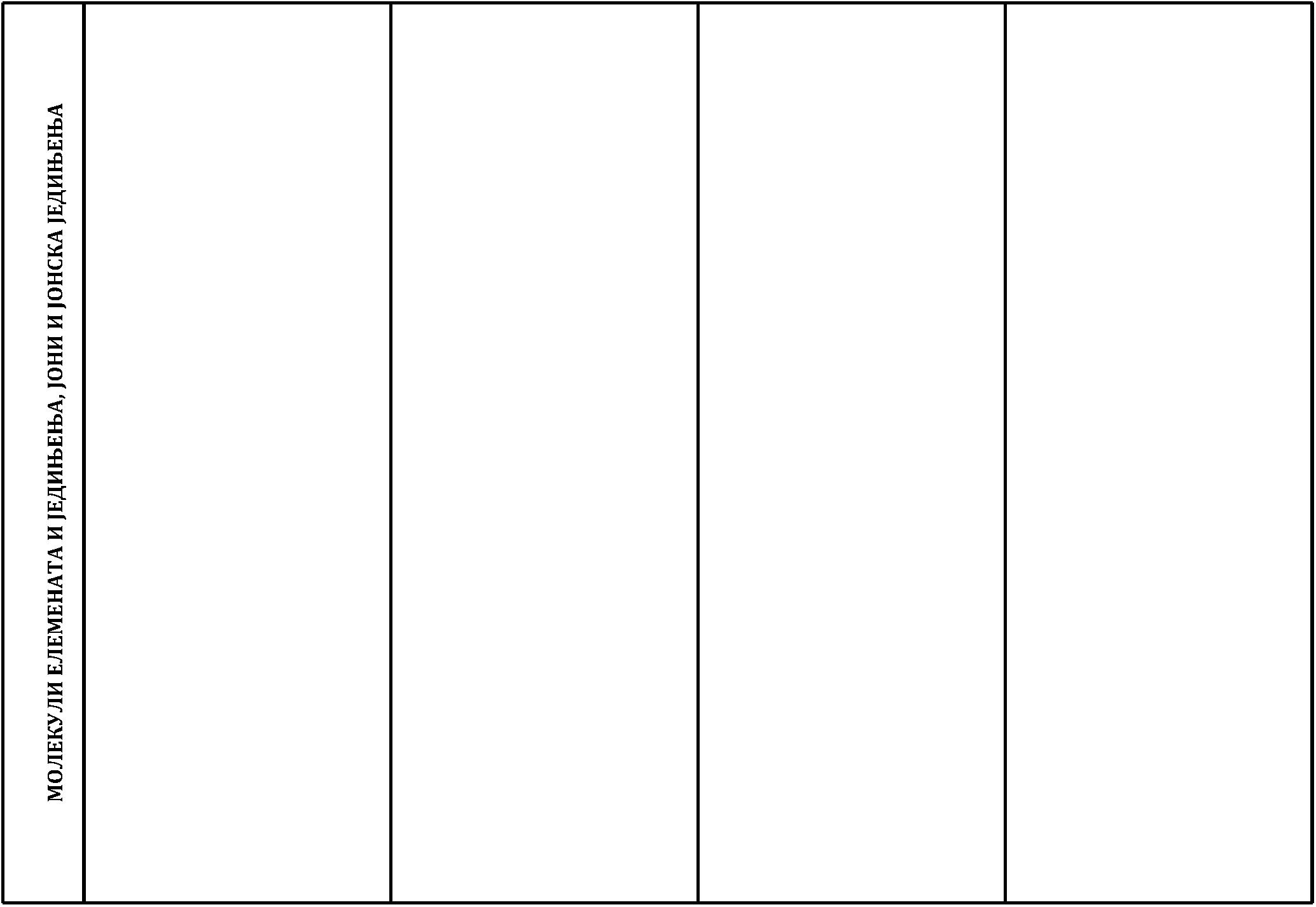 довољан (2)добар (3)врлодобар (4)одличан (5)-дефинише појам раствора, - наводи примере хомогених - дефинише појам хомогене- разликује примеренаводи компонентераствора;и хетрогених смеша изживота;и хетерогене смеше;- разликује појамхомогених и хетерогенихсмеша на основу-наводи примере раствора у - дефинише појамрастворљивости каофизичког својства од појмарастварања као физичкепромене;- објашњава процесрастварања супстанци;- решава једноставнијехомогености састава;- описује како се примењујепоступак за раздвајањесастојака смеше на основуфизичких својставасвакодневном животу;растворљивости(квалитативно значење);- описује да је водарастварач за супстанце сајонском и полaрномковалентном везом;- примењује правила за-наводи правила заодређивање растварача;наводи методе зарастварање смеша;наводи значај воде иваздуха за живот;-супстанци у смеши, наконкретним примерима;-задатке из растворљивости; - уме да прикупља податке-израчунава масу раствора; одређивање растварача;- решава једноставнијепосматрањем и мерењем итабеларно или графичкиприказује резултате;- објашњава квантитативнозначење растворљивости;- решава сложеније задаткеиз растворљивости;-решава задатке из масеног задатке из разблаживања;процентног саставараствора уврштавањемподатака у пропорцију илиформулу;- описује поступак илисаставља апаратуру иизводи поступак цеђења,одливања и одвајањамагнетом;-наводи примерезагађивања воде и ваздухаза живот;- описује како се примењујепоступак за раздвајањесастојака смеше на основуфизичких својстава- решава сложеније задаткеиз разблаживања и мешањараствора.супстанци у смеши;-разликује воду каоједињење (чиста супстанца)од примера вода у природикоје су смеше;-дефинише засићен,незасићен и презасићенраствор и објашњаваразлику тих појмова;-повезује тип хемијске везеи поларност растворенесупстанце и растварача сарастворљивошћу супстанце;-тумачи значење масеногпроцентног састава накомерцијалнимпроизводима;довољан (2)добар (3)врлодобар (4)одличан (5)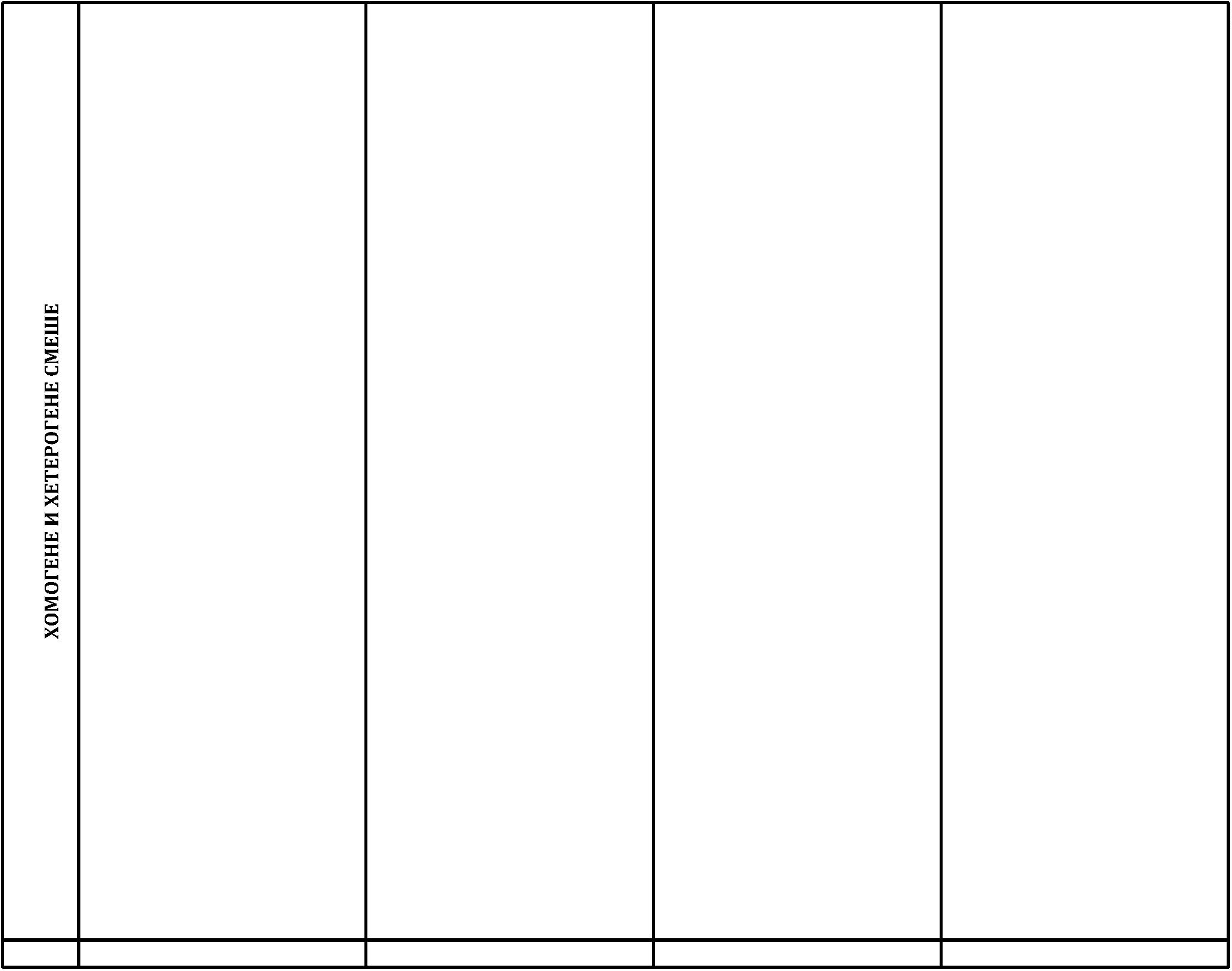 -дефинише хемијскереакције;зна да се хемијским- наводи који ефекти могубити показатељи одвијањахемијских реакција;- разликује реактанте одреакционих производа;- хемијским једначинамапредставља једноставнијехемијске реакције;- објашњава да су свепромене супстанци праћене Закон о одржању масе);променом енергије;- дефинише егзотермне иендотермне процесе;- саставља једначинехемијских реакцијапримењујући правила зањихово писање (примењује-једначинама представљајухемијске промене(реакције);- објашњава да су променекојима супстанце подлежуусловљене разликама нанивоу честица и на основухемијске једначине;-наводи правила за писањехемијских једначина;дефинише Закон оодржању масе;--објашњава Закон оодржању масе;објашњава квалитативно и-квантитативно значењехемијских једначина.-проналази вредности- дефинише појамрелативне атомске масе иобјашњава зашто је уведен; - врши израчунавања на- дефинише појам основу формуле која- израчунава стварну масуатома;- израчунава релативнуатомску масу изотопскесмеше, на основу масенихбројева и процентуалнерелативне атомске масе утаблици ПСЕ;-на основу хемијскеформуле израчунаварелативне молекулске масе; повезује релативну атомску заступљености изотопа;релативну молекулску имоларну масу супстанце;- дефинише унифицирануатомску јединицу масе;- разликује појам масе одпојма количине супстанце,као и њихове основнемерне јединице;масу, унифицирану атомску - израчунава процентнимасу и стварну масу атома;- дефинише појам мола;- дефинише појам моларнемасе;- објашњава значењеформулације закона осастав једињења;-дефинише закон сталнихмасених односа;зна ознаке и основне- врши израчунавања наоснову Закона одржањамасе и Закона сталнихмасених односа;-мерне јединице за масу,количину супстанце,моларну масу;- рачуна однос масаелемената у једињењу;- самостално састављасталним масеним односима; једначине хемијских-израчунава количину- изводи стехиометријскаизрачунавања на основуреакцијa и изводистехиометријскасупстанце на основу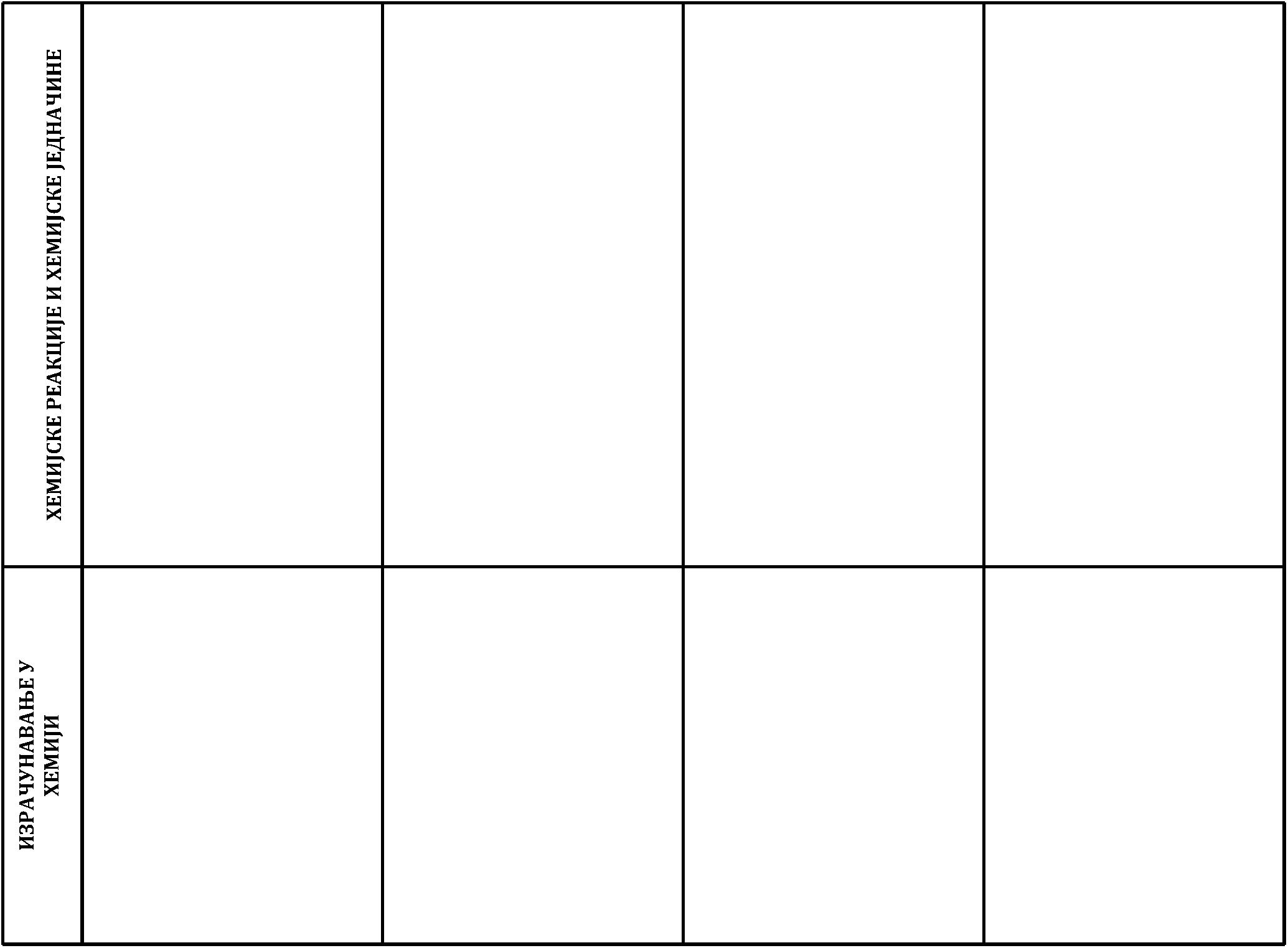 довољан (2)добар (3)задате масе и бројностичестица и обрнуто( n=N/NA, n=m/M);врлодобар (4)једначине хемијске реакције израчунавања на основу( n=N/NA, n=/M);- квантитативно тумачиодличан (5)њих;- изводи стехиометријскахемијске симболе и формуле израчунавања којакористећи реалативну обухватају реактант уатомску и молекулску масу, вишку;количину супстанце имоларну масу;- уме да прикупи податкепосматрањем и мерењем, даих табеларно и графичкиприкаже и изводиједноставна уопштавања исистематизацију резултата.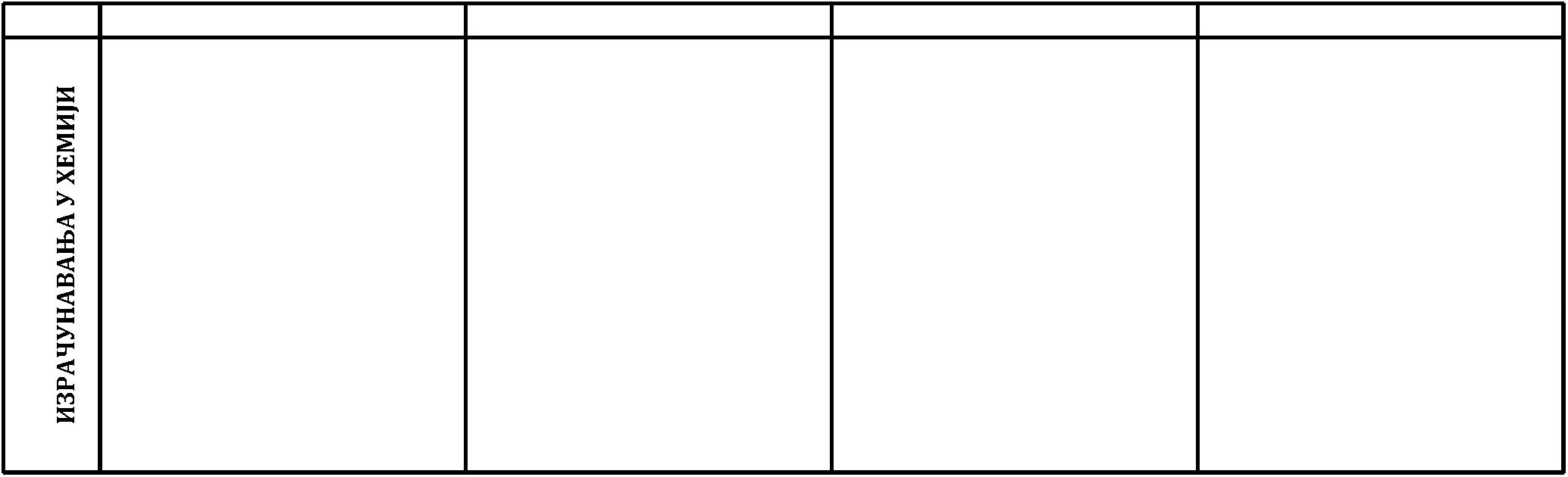 -наводи заступљеност- зна да неметали и металиреагују с кисеоником играде оксиде;- саставља хемијскеједначине реакцијеоксидације;- саставља једначинедобијања водоника уреакцији метала сакиселином;водоника и кисеоника уприроди;-наводи физичка и хемијска - наводи физичка и хемијска - објашњава појмове базни,својства и применусвојства водоника икисели и неутрални оксиди, - пише једначине хемијскихводоника, кисеоника, озона; кисеоника и повезује их садефинише појам изотопа и њиховом применом;анхидриди киселина ианхидриди база;- описује да оксидиреакција електролизе водеи термичког разлагањажива(II)-оксида;- објашњава разлогеразличитих својставакисеоника и озона;- објашњава разлику измеђуводе и праскавог гаса;- саставља једначинехемијских реакција;- повезују киселосткиселина са присуствомводоникових јона ураствору;-наводи изотопе водоника;- зна разлику у физичкимсвојствима алотропскихмодификација кисеоника;- саставља формуле оксидана основу валенце/назива,-дефинише појамнеметала који реагују сводом граде кисеоничнекиселине;- објашњава појмове базниоксид и анхидрид база;- описује да оксиди металакоји реагују с водом с њомграде хидроксиде;- дефинише киселине,хидроксиде, на основутеорије електролитичкедисоцијације;алотропије и наводиалотропске модификацијекисеоника;-дефинише појам праскавог даје хемијски и тривијалнигаса и наводи његов састав; назив оксидима;-дефинише појам оксида и- пише формуле киселина,хидроксида и соли;- именује оксиде,препознаје молекулскеформуле оксида;-дефинише појамхидроксиде, киселине исоли на основу формуле;- зна тип хемијске везе уоксидације и наводи врстеоксидација;- повезују базност-наводи физичка и хемијска једињењима неметала и- хемијске реакцијехидроксида са присуствомсвојства оксида, киселина,хидроксида и соли;метала (оксиди, киселине,хидроксиди, соли);неутрализације представља хидроксидних јона ухемијским једначинама;раствору;довољан (2)добар (3)врлодобар (4)одличан (5)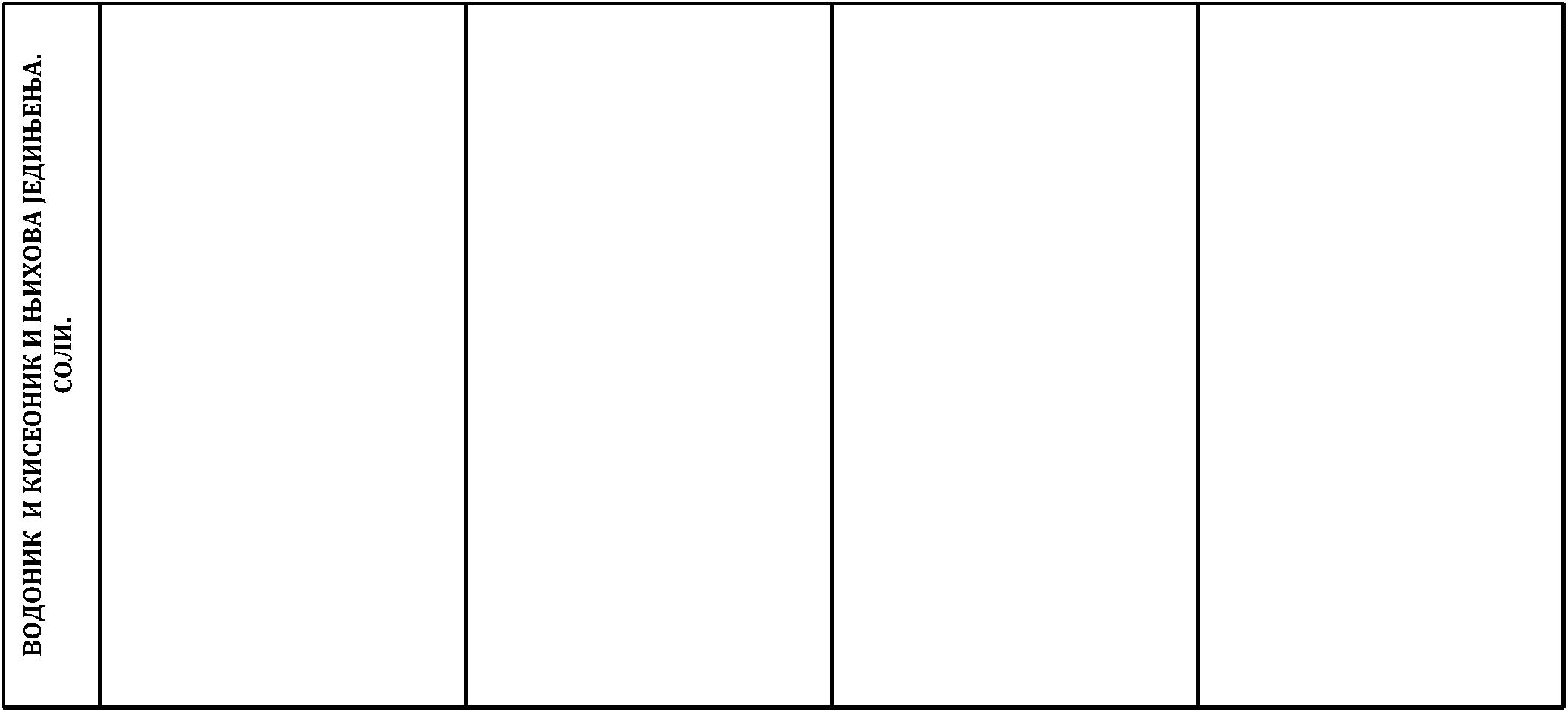 -наводи поделу оксида на- зна како се киселине ибазе доказују помоћуиндикатора и промену бојеиндикатора;- описује да у воденимрастворима електролитапостоје јони због којих овираствори проводе струју;- познаје pH-скалу и наоснову pH вредностиразврстава растворе укиселе, базне и неутралне;- описује да се за- описује да се заодређивање рН вредностираствора користи- тумачи реакцијукиселе, базне и неутралне;неутрализације каореакцију између H+ и OH–јона и уме да то прикажеједначином;---наводи врсте оксидација;дефинише појам корозије;дефинише појамуниверзална индикаторскахартија и одређује рНвредност одређенихраствора и комерцијалнихпроизвода;- решава стехиметријскезадатке на основу већнаписане хемијскеједначине;индикатора;-- објашњава да сена основу формуле илидоказивање кисело-базнихсвојстава раствора помоћуиндикатора заснива напостојању одређених јона ураствору (Н+ или ОН-);- решава стехиметријскезадатке;назива препознајепредставнике оксиданеметала, оксида метала,хидроксида,киселина исоли у свакодневномживоту;- решава задатке-дефинише појамодређивање рН вредностираствора користиуниверзална индикаторскаразблаживања раствора- изводи стехиометријскаелектролита,неелектролита;-познатом масом растварача; израчунавања којаобухватају реактант увишку;тумачи ознаке са амбалаже хартија и одређује рНкомерцијалних производа;вредност одређенихраствора и комерцијалнихпроизвода;- решава задаткеразблаживања растворанепознатом масом-решава рачунске задаткерастварача и мешањем двараствора.применом формула заколичину супстанце;-решава задатке из масеногпроцентног саставараствора уврштавањемподатака у пропорцију илиформулу;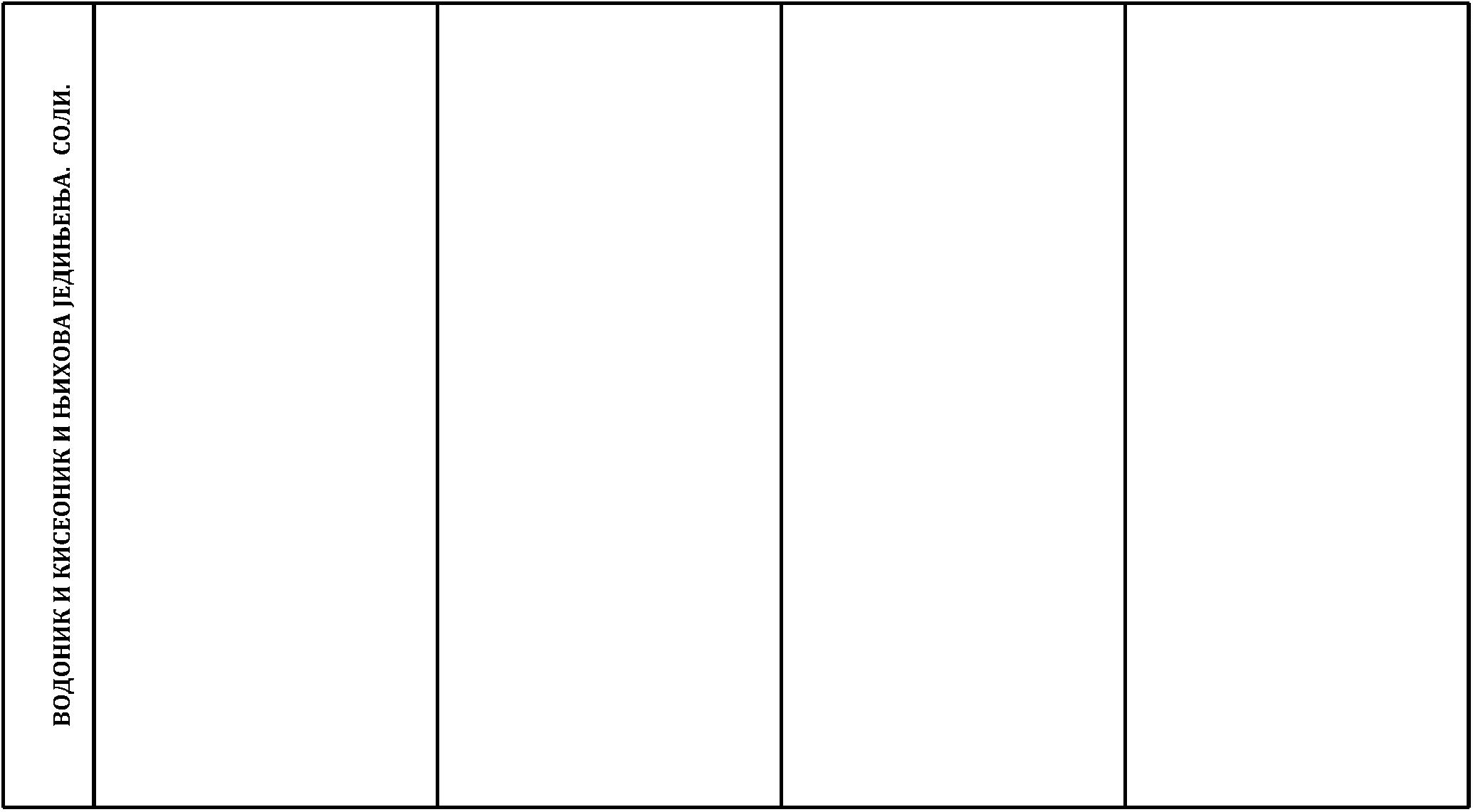 